Hello Crystal View,							May 1st, 2020From your School Counsellors,We are missing you all very much. This week, Ms. Brandi has made an amazing video and presented you with a challenge. You can do it! Check out the link below to learn more about our theme this month…gratitude. See if you can spot an awesome pet appearance near the end. Keep us posted on your scavenger hunt and any other things that you are doing while we are not in school right now. We love hearing from you.Ms. Brandi’s incredible video and Gratitude Scavenger Hunt https://drive.google.com/file/d/1pu8nI1yXGFf0IVo3IDnohfl1WMEVeUul/view?usp=sharingSee you next week.Take care,Mrs. Shannon Gombocsgomboc@sd62.bc.caMrs. Brandi Allenbrallen@sd62.bc.ca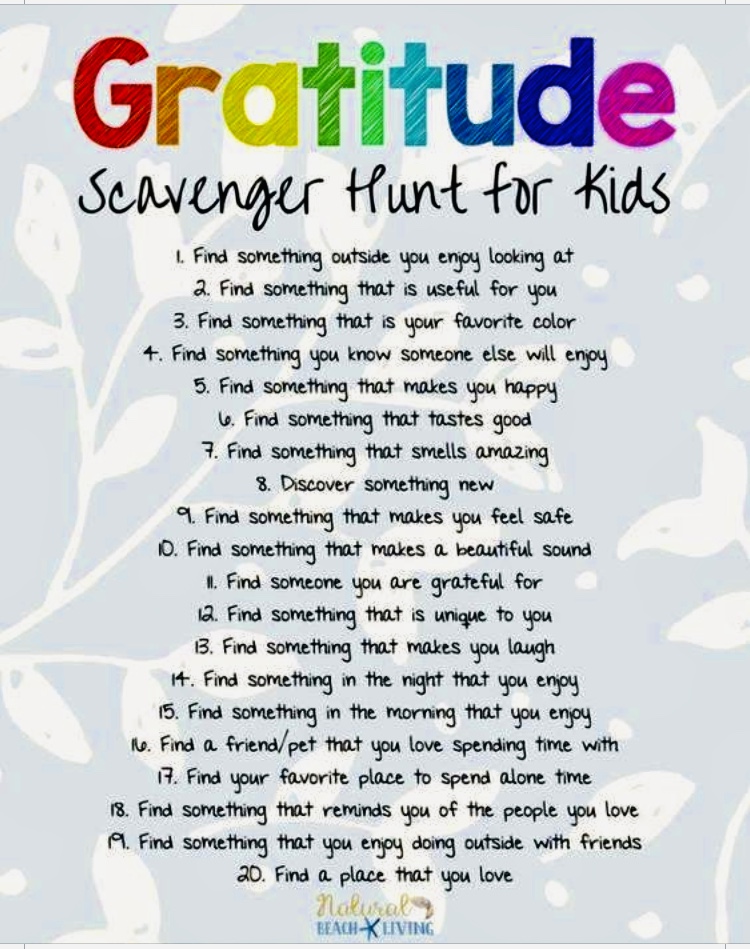 